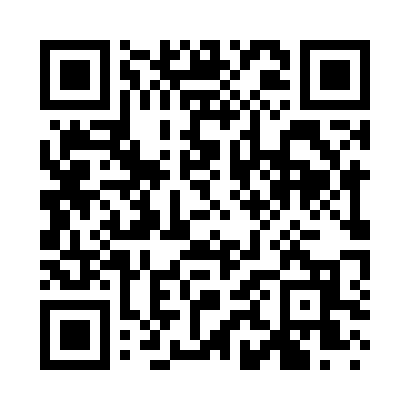 Prayer times for North Sandwich, New Hampshire, USAMon 1 Jul 2024 - Wed 31 Jul 2024High Latitude Method: Angle Based RulePrayer Calculation Method: Islamic Society of North AmericaAsar Calculation Method: ShafiPrayer times provided by https://www.salahtimes.comDateDayFajrSunriseDhuhrAsrMaghribIsha1Mon3:185:0812:504:568:3110:212Tue3:185:0812:504:568:3110:213Wed3:195:0912:504:568:3110:204Thu3:205:0912:504:568:3110:205Fri3:215:1012:504:568:3010:196Sat3:225:1112:514:568:3010:187Sun3:235:1112:514:568:3010:188Mon3:245:1212:514:568:2910:179Tue3:265:1312:514:568:2910:1610Wed3:275:1412:514:568:2810:1511Thu3:285:1412:514:568:2810:1412Fri3:295:1512:514:568:2710:1313Sat3:305:1612:514:568:2610:1214Sun3:325:1712:524:568:2610:1115Mon3:335:1812:524:568:2510:1016Tue3:345:1912:524:568:2410:0817Wed3:365:2012:524:568:2410:0718Thu3:375:2112:524:558:2310:0619Fri3:395:2112:524:558:2210:0420Sat3:405:2212:524:558:2110:0321Sun3:425:2312:524:558:2010:0222Mon3:435:2412:524:548:1910:0023Tue3:455:2512:524:548:189:5924Wed3:465:2612:524:548:179:5725Thu3:485:2712:524:548:169:5626Fri3:495:2812:524:538:159:5427Sat3:515:3012:524:538:149:5328Sun3:525:3112:524:538:139:5129Mon3:545:3212:524:528:129:4930Tue3:565:3312:524:528:119:4831Wed3:575:3412:524:518:109:46